Name: 						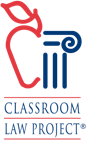 Classroom Law Project Current EventEssential QuestionsImpeachment & President TrumpDirections: As you read through news and other resources about impeachment and the current process taking place in Congress, consider the following questions.What is the impeachment process and how is it used?Why did Speaker Nancy Pelosi start the impeachment process?What are the advantages and the drawbacks of the impeachment process?Why might it be dangerous to our democracy to ask a foreign government to help investigate political opponents?What is our civic responsibility as citizens during an impeachment process?How might an impeachment affect voter trust in government and/or voter turnout in 2020?